Priorities for the WeekWeekly Calendar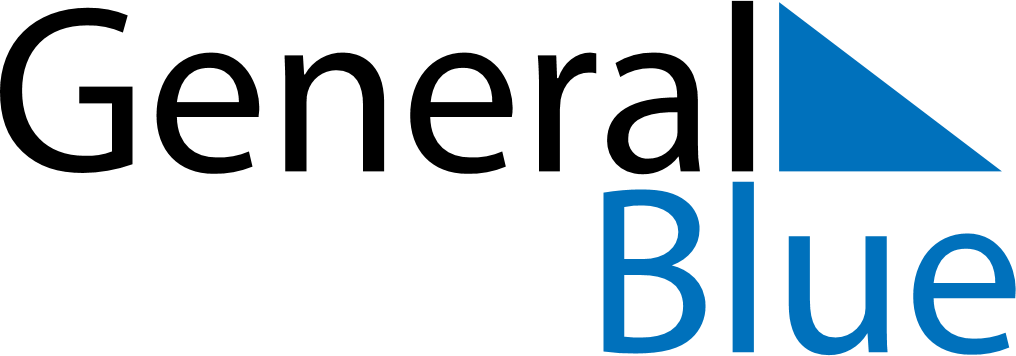 August 30, 2026 - September 5, 2026Weekly CalendarAugust 30, 2026 - September 5, 2026Weekly CalendarAugust 30, 2026 - September 5, 2026Weekly CalendarAugust 30, 2026 - September 5, 2026Weekly CalendarAugust 30, 2026 - September 5, 2026Weekly CalendarAugust 30, 2026 - September 5, 2026Weekly CalendarAugust 30, 2026 - September 5, 2026Weekly CalendarAugust 30, 2026 - September 5, 2026SUNAug 30MONAug 31TUESep 01WEDSep 02THUSep 03FRISep 04SATSep 056 AM7 AM8 AM9 AM10 AM11 AM12 PM1 PM2 PM3 PM4 PM5 PM6 PM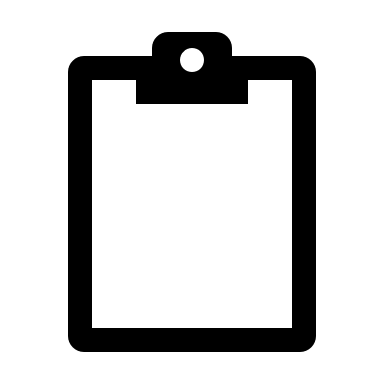 